12.11.2018г. на отделении «ОиПП» проведён классный час в группе 104.Тема классного часа: «Жизнь и творчество И.Талькова».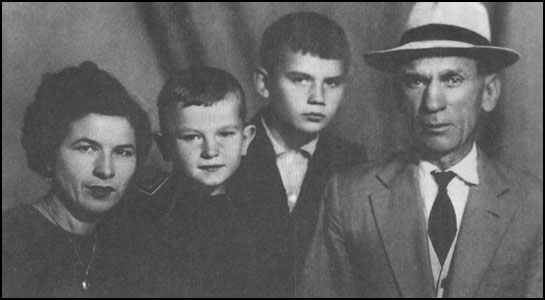 Игорь Тальков  родился 4 ноября 1956 года в бедной семье, города Щекино Тульской области, что в 7 километрах от Ясной Поляны.  Родители Игоря, отец — Владимир Максимович Тальков, мать — Ольга Юльевна Талькова, были репрессированы и познакомились в местах заключения, где 14 апреля 1953 года у них родился сын Владимир Владимирович Тальков (старший брат Игоря). После реабилитации семья была отправлена для дальнейшего проживания в город Щёкино с запретом на другое место жительства.Мальчишкой он написал свои первые четверостишия.  В старших классах на нем держалась вся художественная самодеятельность.  Игорь Тальков  играл на фортепиано и гитаре.  Окончил музыкальную школу по классу баяна. В дальнейшем он научится играть на бас - гитаре, скрипке и др. музыкальных инструментах. 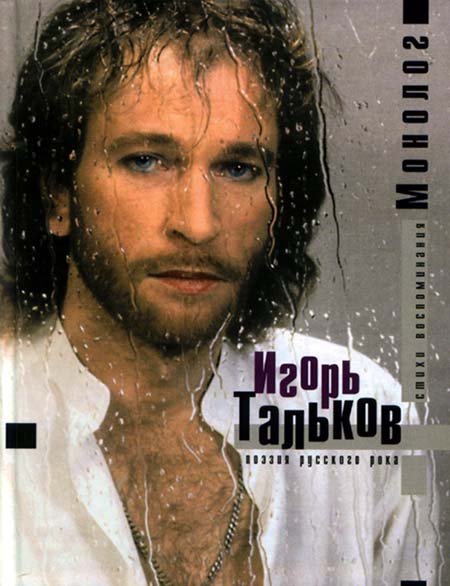 Пришло время службы в армии. Именно в армии Игорь Тальков многое начал понимать всерьез. Армия - модель государства. Поэт видел, в каком плачевном состоянии находится наша армия, и пришел к печальному выводу о состоянии государства в целом. Он начал вдумчивее относится к вопросам истории, к нашему прошлому, а в итоге изменил взгляд не текущие события.Известным его сделала песня "Чистые пруды", хотя одно время Тальков был расстроен таким успехом - после исполнения песни его воспринимали только как "лирического героя". На концертах публика неизменно требовала "Чистые пруды", а когда он начинал петь иное, острое, свое, то большинство зрителей просто недоумевало.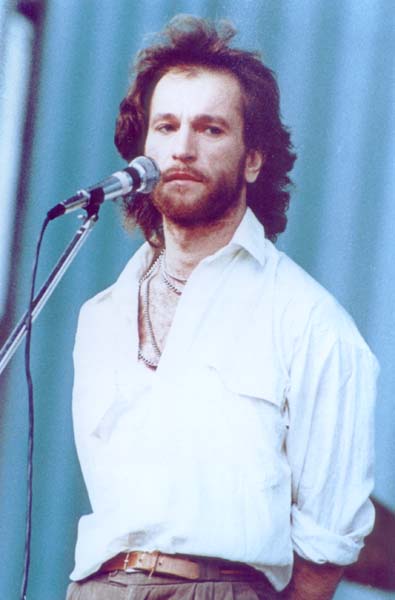 В начале концерта он делал краткий экскурс в историю. Он вспоминал времена, когда Россия была мощной державой, вспоминал доблестные подвиги нашего героического народа, давая людям ощутить национальные корни, что русские люди не новый вид человечества, не бездуховная нация, а Великая нация, имеющая великое прошлое. Конечно, такая деятельность Талькова не нравилась тем, кто хотел видеть в нашем народе покорность.Данное мероприятие проведено   библиотекарем Коваленко Л.Н. Во время проведения классного часа  использовались такие методы как: показ презентации. 